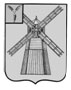 АДМИНИСТРАЦИЯ ПИТЕРСКОГО МУНИЦИПАЛЬНОГО РАЙОНА САРАТОВСКОЙ ОБЛАСТИП О С Т А Н О В Л Е Н И Еот 14 мая 2021 года №117с. ПитеркаО признании утратившими силу муниципальных актов администрации Питерского муниципального района                                                                                                     В соответствии с Федеральным законом от 6 октября 2003 года №131-ФЗ «Об общих принципах организации местного самоуправления в Российской Федерации», Федеральным законом от 17 июля 2009 года №172-ФЗ «Об антикоррупционной экспертизе  нормативных правовых актов и проектов нормативных правовых актов», руководствуясь Уставом Питерского муниципального района, администрация муниципального районаПОСТАНОВЛЯЕТ:1. Признать утратившими силу следующие муниципальные акты администрации Питерского муниципального района Саратовской области:1.1. Постановление главы администрации Питерского муниципального района от 4 февраля 2009 года №47 «О составе и плане работы комиссии по делам несовершеннолетних   и   защите   их    прав администрации Питерского муниципального района на 2009 год»;1.2. Постановление главы администрации Питерского муниципального района от 3 марта 2010 года №102 «О внесении изменений в постановление главы администрации муниципального района от 4 февраля 2009 года № 47»;1.3. Постановление администрации Питерского муниципального района от 27 июля 2012 года №302 «О внесении изменений в постановление главы администрации Питерского муниципального района от 4 февраля 2009 года №47»;1.4. Постановление администрации Питерского муниципального района Саратовской области от 11 февраля 2013 года №46 «О внесении изменений в постановление главы администрации Питерского муниципального района от 4 февраля 2009 года №47»;1.5. Постановление администрации Питерского муниципального района Саратовской области от 18 апреля 2013 года №213 «О внесении изменений в постановление главы администрации Питерского муниципального района от 4 февраля 2009 года №47»;1.6. Постановление администрации Питерского муниципального района Саратовской области от 20 сентября 2013 года №433 «О внесении изменений в приложение к постановлению главы администрации муниципального района от 4 февраля 2009 года №47»;1.7. Постановление администрации Питерского муниципального района Саратовской области от 25 ноября 2013 года №550 «О внесении дополнения и изменения в постановление главы администрации муниципального района от 4 февраля 2009 года №47»;1.8. Постановление администрации Питерского муниципального района Саратовской области от 20 августа 2014 года №377 «О внесении изменений в приложение  к постановлению главы администрации муниципального района от 4 февраля 2009 года №47»;1.9. Постановление администрации Питерского муниципального района Саратовской области от 24 октября 2014 года №519 «О внесении изменений в приложение  к постановлению главы администрации муниципального района от 4 февраля 2009 года №47»;1.10. Постановление администрации Питерского муниципального района Саратовской области от 26 мая 2015 года №224 «О внесении изменений в приложение к постановлению главы администрации муниципального района от 4 февраля 2009 года №47»;1.11. Постановление администрации Питерского муниципального района Саратовской области от 15 сентября 2015 года №419 «О внесении изменений в приложение к постановлению главы администрации муниципального района от 4 февраля 2009 года №47»;1.12. Постановление администрации Питерского муниципального района Саратовской области от 9 марта 2016 года №113 «О внесении изменений  в постановление главы администрации муниципального района от 4 февраля 2009 года № 47»;1.13. Постановление администрации Питерского муниципального района Саратовской области от 11 мая 2016 года №217 «О внесении изменения  в постановление главы администрации муниципального района от 4 февраля 2009 года № 47»;1.14. Постановление администрации Питерского муниципального района Саратовской области от 16 июня 2016 года №252 «О внесении изменения в приложение к постановлению  главы администрации муниципального района от 4 февраля 2009 года №47»;1.15. Постановление администрации Питерского муниципального района Саратовской области от 27 октября 2016 года №415 «О внесении изменений в приложение к постановлению главы администрации муниципального района от 4 февраля 2009 года №47»;1.16. Постановление администрации Питерского муниципального района Саратовской области от 12 декабря 2016 года №497 «О внесении изменений в приложение к постановлению главы администрации муниципального района от 4 февраля 2009 года №47»;1.17. Постановление администрации Питерского муниципального района Саратовской области от 10 января 2017 года №1 «О внесении изменений в приложение к постановлению главы администрации муниципального района от 4 февраля 2009 года №47»;1.18. Постановление администрации Питерского муниципального района Саратовской области от 13 марта 2017 года №83 «О внесении изменений в приложение к постановлению главы администрации муниципального района от 4 февраля 2009 года №47»;1.19. Постановление администрации Питерского муниципального района Саратовской области от 29 мая 2017 года №194 «О внесении изменений в приложение к постановлению главы администрации муниципального района от 4 февраля 2009 года №47»;1.20. Постановление администрации Питерского муниципального района Саратовской области от 21 ноября 2017 года №407 «О внесении изменений в приложение к постановлению главы администрации муниципального района от 4 февраля 2009 года №47»;1.21. Постановление администрации Питерского муниципального района Саратовской области от 13 марта 2018 года №86 «О внесении изменений в приложение к постановлению главы администрации муниципального района от  4 февраля 2009 года №47»;1.22. Постановление администрации Питерского муниципального района Саратовской области от 28 мая 2018 года №202 «О внесении изменений в приложение к постановлению главы администрации муниципального района от  4 февраля 2009 года №47»;1.23. Постановление администрации Питерского муниципального района Саратовской области от 25 октября 2018 года №409 «О внесении изменений в приложение к постановлению главы администрации муниципального района от 4 февраля 2009 года №47»;1.24. Постановление администрации Питерского муниципального района Саратовской области от 11 марта 2019 года №74 «О внесении изменений в постановление главы администрации муниципального района от 4 февраля 2009 года №47»;1.25. Постановление администрации Питерского муниципального района Саратовской области от 05 сентября 2019 года №371 «О внесении изменений в приложение к постановлению главы администрации муниципального района от 4 февраля 2009 года №47»;1.26. Постановление администрации Питерского муниципального района Саратовской области от 11 февраля 2020 года №32 «О внесении изменений в приложение к постановлению главы администрации муниципального района от 4 февраля 2009 года №47».2. Настоящее постановление вступает в силу с момента его опубликования на официальном сайте администрации Питерского муниципального района в информационно-телекоммуникационной сети «Интернет» по адресу: http://питерка.рф/  и распространяется на правоотношения, возникшие с 1 января 2021 года.3. Контроль за исполнением настоящего постановления возложить на заместителя главы администрации муниципального района - руководителя аппарата администрации муниципального района.Глава муниципального района                                                               А.А. Рябов